 UNIT 2 ESTIMATE OF OTHER STRUCTURES                          TWO MARKSWrite down about aqueduct. (April/May 2017)                           It is a water supply or navigable channel (conduit) constructed to convey water. In modern engineering, the term is used for any system of pipes, ditches, canals, tunnels, and other structures used for this purpose.       Write the importance of soak pit. (April/May 2017)               A soak pit, also known as a soak away or leach pit is a covered, porous-walled chamber that allows water to slowly soak into the ground. Pre-settled effluent from a Collection and Storage/Treatment or (Semi-) Centralized Treatment technology is discharged to the underground chamber from which it infiltrates into the surrounding soil.What are the types of culvert? (Nov/Dec 2012 )Arch culvert Slab culvert Pipe culvert Box culvert What are the main components of culvert? (Nov/Dec 2016) 1. Abutments 2. Wing walls 3. Arch What are factors to be considered in design of septic tank? The following factors should be taken into consideration: • Material should be water proof and corrosion resistant. • Natural ventilation provided should be adequate • A manhole should be provided to permit inspection and cleaning. • Baffles should be limited to one at the inlet and one at the outlet. • The escape of gas and sludge to effluent pipe should be avoided. Define lead. (Nov/Dec 2015)Lead is the crow flying horizontal distance from the centre of borrow pit to the centre of the earthwork at site, i.e centre of the area of excavation to the centre of placed earth. Define lift. (Nov/Dec 2015)Lift is the distance through which the excavated soil is lifted beyond a certain specified depth. What is the size of septic tank for 50 users? cum What is the size of septic tank for 25 users?  cum An approach road 2Km.long is to be constructed. Work out the quantity of materials required i.e. stone metal and bricks. Data is given below. Length = 2 Km Metalled width = 3.60m Soiling of bricks = 10cm Wearing coat of stone metal = 12 cm Solution Quantity of bricks = 1 x 2 x 1000 x 3.60 x 0.10 = 720 cu.m No of bricks = 720.0 x 3.60 x 0.12 = 3,60,000 Stone metal = 1 x 2000 x 3.60 x 0.12 = 864 cu.m Bricks = 3, 60,000 Nos A cement concrete road (1:2:3) is to be constructed over the existing water bound macadam road .The thickness of slab =10cm.The length of the road is one km and the width 3.60m.Calculate the quality of cement concrete and the material required, Solution Quality of cement concrete = 1 x 1000 x 3.60 x 0.10 = 360 cu.m .        Define aqueduct. (Nov/Dec 2014)                           It is a water supply or navigable channel (conduit) constructed to convey water. In modern                   engineering, the term is used for any system of pipes, ditches, canals, tunnels, and other structures used for this purpose.13.       Write the importance of soak pit. (Nov/Dec 2014, May/June 2013)               A soak pit, also known as a soak away or leach pit is a covered, porous-walled chamber that allows water to slowly soak into the ground. Pre-settled effluent from a Collection and Storage/Treatment or (Semi-) Centralized Treatment technology is discharged to the underground chamber from which it infiltrates into the surrounding soil.       Define mid-ordinate rule. (April/May2015, Nov/Dec 2015)In this method, the area to be integrated is to be split into rectangles of equal width, rather than into trapezia.The area is divided into strips of equal width , h  (b – a)/n  where n is the number of strip.15.        List the main components of a sewer line. (April/May2015)Sewerage refers to the infrastructure that conveys sewage. It encompasses components such as receiving drains, manholes, pumping stations, storm overflows, and screening chambers of the combined sewer or sanitary sewerThe actual expenditure incurred in the construction of a school building which have a total length of main walls 140m is Rs.4.97lakhs.Estimate the approximate cost of a similar school building which will have 180m length of main walls.Total expenditure = Rs.4,97,000 Total length of main walls = 140mRate per m length of main wall = 4,96,000/140 = Rs.3550/- Length of main walls in the proposed building = 180m Approximate cost = 180 x 3550 = Rs.6,39,000/-Define estimate.An estimate is a computation or calculation of the quantities required and expenditure likely to be incurred in the construction of a work. The estimate is the probable cost of a work and is determined theoretically by mathematical calculation based on the plans and drawing and current rates.Write the recommendation for degree of accuracy in measurements.Dimensions of works shall be measured to an accuracy of 0.01 mThickness of R.C works shall be measured to an accuracy of 0.0005 mAreas of works shall be calculated to the nearest 0.01 m2Volumes of work shall be calculated to the nearest 0.01 m3Volumes of wood shall be calculated to the nearest 0.001 m3Briefly explain about revised estimateThe estimate, which is prepared When any major change or alteration is made in the plan / structural arrangement, with or without affecting the estimate cost, andWhen the estimated cost is likely to exceed by more than 5% during execution, due to increase in the cost of materials and labour or due to increase in the cost of materials and labour or due to alterations in the items of works to get the revised quantities /rates/ amount is called a revised estimateCalculate the quality of brickwork in an arch over a 1.80m span opening. The arch is 40cm.thick and the breath of a wall is 40 cm.Radius of the arch =1.8m Thickness of arch = 40 cm The breath of wall = 40cm Mean dia = 3.60+0.40 = 4 m Mean length of the archWorkout the quality of stone metal required for 2Km.Length for wearing coat of a 4m wide road. The thickness of the metal road required is 12cm loose.            Solution            Quality of metal = 1 X 2 X 1000 X 4 X 0.12 = 960.00cu.mseveral bays. The cost of the typical bay is worked out and is then multiplied by the number of bays in that building. The extra cost for the end walls and difference in framing, if there is any, should be made, so as to arrive at the correct costSIXTEEN MARKSPrepare a detailed estimate of a slab culvert     (April/May 2017)	                 R.C.C Slab culverts – 1.5 Meters span Prepare a detailed estimate a slap culvert of 1.50 meter span and 4.00 meter roadwat from the given drawing. The general specification are as follows;- Foundation concrete shall be of cement 1:3 : 6 with stone ballast and coarse sand. Masonry shall be of first class brickwork in 1:4 cement coarse sand mortar. Slab shall be of R.C.C pointed 1:2:4 with reinforced as per drawings. Exposed surface of brick masonary shall be cement pointed 1:2, road shall be provided with 10cm thick wearing coat of 1:2:4 cement concrete. Assume suitable rates. 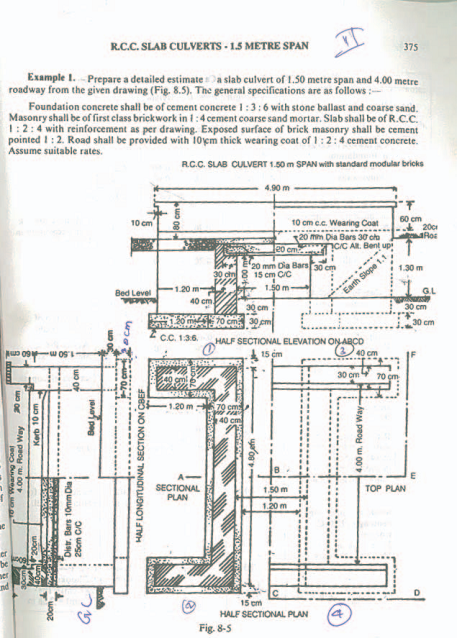 Prepare a detailed estimate of a septic tank with soak pit        (April/May 2017)Septic tank shall be of first class brickwork in 1:4 cement mortar the foundation and floor shall be of 1:3:6 cement concrete. Inside of septic tank shall be finished with 12 mm cement plaster and floor shall be finished with 20 mm cement plaster with 1: 3 mortar mixed with standard of water proofing compound. Upper and lower portion of soak – pit shall be of second class brickwork in 1:6 cement mortar and middle portion shall be of dry brickwork. Roof covering slabs and baffle wall shall be of present R. C. C. The length of the connecting pipe from latrine seat may be taken as 3 meters. Assume suitable rates.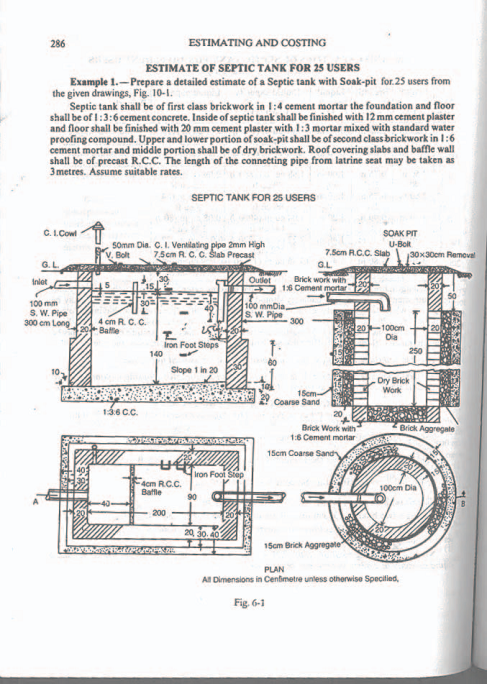 Details of measurements and calculation of Quantities (Ex,1)Prepare a detailed estimate of R.C.C Retaining wall (May/June 2014, Nov/Dec 2016)R.C.C Retaining Wall Prepare a detailed estimate of a R.C.C retaining Wall of 30 meters in length whose cross – section is given. Steel bars in reinforcement shall have to be taken separately. Assume suitable rates. 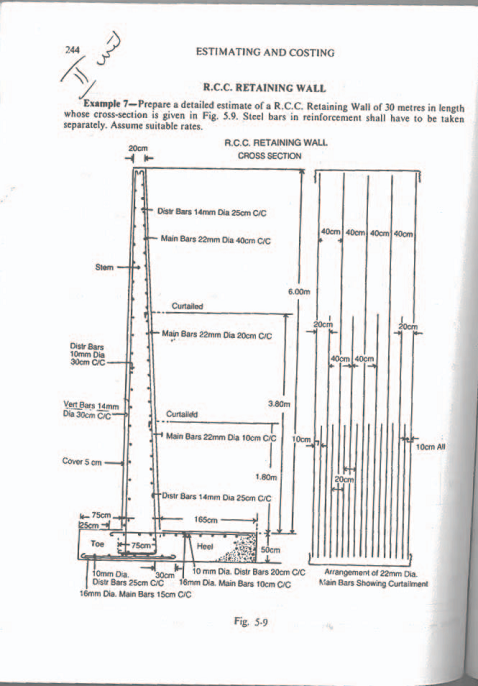 R.C.C. Retaining Wall Prepare a detailed estimate of a septic tank with soak pit for 25 users       (May/June 2014, 2013)Estimate of specific tank for 25 users Prepare a detailed estimate of a septic tank with Soak – pit for 2.5 users from the given drawings Septic tank shall be of first class brickwork in 1:4 cement mortar the foundation and floor shall be of 1:3:6 cement concrete. Inside of septic tank shall be finished with 12 mm cement plaster and floor shall be finished with 20 mm cement plaster with 1: 3 mortar mixed with standard of water proofing compound. Upper and lower portion of soak – pit shall be of second class brickwork in 1:6 cement mortar and middle portion shall be of dry brickwork. Roof covering slabs and baffle wall shall be of present R. C. C. The length of the connecting pipe from latrine seat may be taken as 3 meters. Assume suitable rates.Details of measurements and calculation of Quantities (Ex,1)Prepare a detailed estimate of a septic tank with soak pit for 50 users                              (Nov/Dec 2015, Nov/Dec 2012)Prepare a detailed estimate of a 40 mm dia. tube well  (fig 6.18)                                                                                              Prepare a detailed estimate of a 50 mm dia. tube well   (fig 6.19)                                                                      Prepare a detailed estimate of a slab culvert     (Nov/Dec 2015, Nov/Dec 2016)	                 R.C.C Slab culverts – 1.5 Meters span Prepare a detailed estimate a slap culvert of 1.50 meter span and 4.00 meter roadwat from the given drawing. The general specification are as follows;- Foundation concrete shall be of cement 1:3 : 6 with stone ballast and coarse sand. Masonry shall be of first class brickwork in 1:4 cement coarse sand mortar. Slab shall be of R.C.C pointed 1:2:4 with reinforced as per drawings. Exposed surface of brick masonary shall be cement pointed 1:2, road shall be provided with 10cm thick wearing coat of 1:2:4 cement concrete. Assume suitable rates.  Explain report on estimate fix construction of a culvert. (May/June 2014,May/June 2013, Nov/Dec 2012)Report on Estimate for Construction of a Culvert:The estimate has been prepared for the construction of an arch culvert of 3m span in 15 km-300 m on Lucknow –Daulatpur road. The road at this point is flooded almost every year during the rainy reason, causing flood and damages in the area. During the last inspection the Executive Engineer has asked to prepare an estimate and this estimate has been prepared in compliance of E.E’s letter no ………….dated …………….. the cost of construction will be met from 50 civil work special repairs.The culvert has been designed for I.R.A Class a loading. The catchment area has been determined from the 2.5 cm (1‛) map of the area, which comes to 1200 acres, and the waterway has been calculated by the Talbot formula a –cA 3 4 , where a = waterway in sq. ft , a=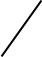 Catchment area in acres, and c= constant and has been taken as 0.2. All calculation and design have been enclosed with the estimate.The soil has been tested and has been found to be good, and ordinary spread foundation will be sufficient. The foundation shall be of cement concrete 1:4:8 and abutments, wing walls and parapets shall be of brick masonary in 1:5 cement mortar, the arch work shall be of brick masonry in 1:3 cement mortar. Exposed surfaces shall be cement pointed 1:2. all works shall be as per detailed P.W.D Specifications.The estimate has been prepared at P.W.D Schedule of Rates. A statement of materials, cement, bricks, coal, etc., required for the construction , has been enclosed with he estimate. The work shall be executed on contract by inviting tenders and the work shall be started after the rainy season and shall be completed within four month’s time.The estimate amounting to Rs. 15,000.00 is submitted for sanction and allotment ofFund.What are the features consist in a project or scheme of work? (May/June 2014)The project or scheme of major work consist of the following works:-Preliminary investigation, Reconnaissance, Preliminary survey, trial boring, soil testing etc.Preparation of preliminary estimate and obtaining administrative approvalSelection of site or alignmentSurveying –Plane table survey, leveling, contouring, etc.,Preparation of survey plan, plotting of levels and contours, preparation of longitudinal section, cross section etc., as may be required,Working out the requirements – number, type and size of buildings of different categories. Water-way for bridges and culverts, capacity of channels (canals distributories, minor, etc). width and type of road etc, as the case may be,Marking formation line of road or formation line of bed of channels in the L-section drawing cross sections of road channels, etc. as the case may be ,Designing – structural design and calculations, basis of deign, etc.,Planning, preparation of drawings- Plan , elevation, sections, detailed drawings, etc.,Preparation of Layout plan, Site plan or Index plan. In case of irrigation project and Road project the alignment is marked on the Shajra maps showing the different plots of land to be acquired. For irrigation project , the area served by different outlets and channels are marked on the Shajra mapPreparation of general specification of the different building of works, and preparation of Detailed specifications of each item of works.Working out the Analysis of rates of different items of work. Usually, the rates are taken as per printed Schedule of Rates and Analysis of rates are prepared only for non-scheduled items,Preparation of Detailed estimate and abstract of cost of each building or each workpreparation of general abstract of cost for the whole project. 10 per cent of the whole estimate cost is provided for departmental charges.Preparation of rent statement or return (revenue income) and comparing the total amount of capital cost with the return,Working out the requirement of important materials and preparing a statement of important materials as cement, steel brick, coals, etc. which are to be arranged by the department,Phasing of the project – Big projects are constructed in phases – 1st phase, 2nd phase, 3rd phase etc.,Estimate for temporary accommodation for office, store sheds, staff quarters, accommodation for workmen (labour huts) arrangements for temporary water supply and sanitary works and public health work, approach roads, etc. should also be prepared under separate head. Temporary accommodation and Prelimarny works,The main estimate should also include the cost of land, Development of land – Levelling and dressing, Cost of roads, Cost of water supply works, Cost of sewer and sewer works, cost of surface drains ad storm water drains. Cost of Electrification external services, Cost of Arboriculture, Cost of Preliminary investigation and surveying etc. Estimate for those works may be prepared in detail if possible, but as all the details of the work are not known at the time of preparing the estimate they are estimated on area basis of the whole project area at the rate of per unit (Rupees per hectare of Rupees per acre) or comprehensive to give a clear idea and picture of the whole project.Technical Report of project – Report should be concise but comprehensive to give a clear idea and picture of the whole project. The report should given the brief history of the work, reference to administrative approval necessity justifying the most suitability of the project, availability of materials and labour, agency for the work costof each phase of work, time required for the completion of each phase of work and also of the whole work, the total cost of the whole project. Briefly explain about bay method.This  method  is  useful  and  is  generally  followed  in  case  ofbuildings  having S.NoParticulars of items of works nolength mbreadth mHeight or Depth m Quantity Explanatory notes  1.earth work excavation in foundation earth work excavation in foundation earth work excavation in foundation earth work excavation in foundation earth work excavation in foundation earth work excavation in foundation earth work excavation in foundation abutments 25.100.700.604.28wings walls 41.200.700.602.02total 6.30 cu m2. cement concrete 1:3:6 in foundation with cement concrete 1:3:6 in foundation with cement concrete 1:3:6 in foundation with cement concrete 1:3:6 in foundation with cement concrete 1:3:6 in foundation with cement concrete 1:3:6 in foundation with cement concrete 1:3:6 in foundation with stone ballast – Abutment 25.100.700.302.14½ of earth work  wings walls 41.200.700.301.01in excavation in item 1 total 3.15 cu m3.I class brick work in 1:4 cement mortar I class brick work in 1:4 cement mortar I class brick work in 1:4 cement mortar I class brick work in 1:4 cement mortar I class brick work in 1:4 cement mortar I class brick work in 1:4 cement mortar I class brick work in 1:4 cement mortar abutments 24.800.401.505.76up to top of R.C.C slab wings walls 41.200.401.502.88parapets up to kerb 24.700.400.301.113Above R.C.C slab up to kerb parapet coping 24.900.400.100.39Above kerb excluding coping total 11.574.R.C.C work 1:2:4 in slab excluding steel and its bending but including centering shuttering shutting and binding steel 14.802.100.202.016cu mno deduction for volume of steel 5.steel bars including bending in R.C.C work 20 mm dia. Bars main straight bars 30 cm c/c172.38----40.46cu ml = 2.10 – 2 side covers + 2 hooks = 2.10 – (2 x 4 cm) + (18 x 20 mm) = 2.38 mmain bent up bars 30 cm c/c (no. = 4.80/.30= 16)162.54----40.64madding one depth 16 cm for two bent ups L= 2.38+.16=2.54mtotal 81.10m@2.47kg m = 200.32k10 mm dia, bars distributing bottom bars 25 cm c/c94.90----44.10 mL = 4.80 – 2 end covers + 3 hooks = 4.80 – (2 x 4cm) + (18 x 10mm) = 4.90mtotal 63.70 m @ .62 kg = 39.49 kgtotal 63.70 m @ .62 kg = 39.49 kgtotal 63.70 m @ .62 kg = 39.49 kgtotal 63.70 m @ .62 kg = 39.49 kgtotal 63.70 m @ .62 kg = 39.49 kgtotal 63.70 m @ .62 kg = 39.49 kgtotal 63.70 m @ .62 kg = 39.49 kg6.cement concrete 1:2:4 wearing coal 14.002.300.100.92cu min between paraperts 7.cement pointing 1:2 in walls face wall from   10 cm below G.L up to bottom of coping 24.70--2.1019.74inner side of parapet excluding coping 24.70--0.807.52Hl = (20 + 10 + 50) = 0.80 mmcoping (inner edge, top, outer edge and outer and side) 24.900.70--6.86B = (10+40+10+10) cm = 0.70m  ends of parapet ends of parapet ends of coping 444------0.400.300.400.200.500.200.320.600.32 Up to kerb above kerb edge and under sidetotal 35.36 total 35.36 total 35.36 total 35.36 total 35.36 total 35.36 total 35.36 deduct rectangular opening `21.501.303.90including 10 cm below G.L and edge of R.C.C slab triangular portion below earth slope 2(1/2 x 1.30 x 1.3) 1.69 total of deduction  total of deduction  total of deduction 5.59net total 29.7 sq m S.NoParticulars or items and details of workers NoLength Breadth Height or Depth m Quantity Explanatory notes 1.Earthwork in excavation Earthwork in excavation Earthwork in excavation Earthwork in excavation Earthwork in excavation Earthwork in excavation Earthwork in excavation Septic tank 12.801.701.959.28Ht. = 140+30+20+5 = 1.95 msoak – pit up to 3.00 m depth1X3.009.42Soak – pit lower portion 1X0.20Total 0.3019.00 cu m Below dry brick work 2.Cement concrete 1:3:6Cement concrete 1:3:6Cement concrete 1:3:6Cement concrete 1:3:6Cement concrete 1:3:6Cement concrete 1:3:6Cement concrete 1:3:6Floor and foundation 12.801.700.200.95slopping floor12.000.900.050.09Average thickness Total 1.04cu m10+0/2 = 5 cm3.First class brickwork in 1: 4 cement mortar in septic tank Long wallsFirst class brickwork in 1: 4 cement mortar in septic tank Long wallsFirst class brickwork in 1: 4 cement mortar in septic tank Long wallsFirst class brickwork in 1: 4 cement mortar in septic tank Long wallsFirst class brickwork in 1: 4 cement mortar in septic tank Long wallsFirst class brickwork in 1: 4 cement mortar in septic tank Long wallsFirst class brickwork in 1: 4 cement mortar in septic tank Long walls1st step 22.600.300.600.942nd step 22.400.201.151.10Short walls 1st step 20.900.300.600.322nd step 20.900.201.150.42 Total 2.78cu m4.2nd class brickwork in 1:6 cement mortar in soak pit 2nd class brickwork in 1:6 cement mortar in soak pit 2nd class brickwork in 1:6 cement mortar in soak pit 2nd class brickwork in 1:6 cement mortar in soak pit 2nd class brickwork in 1:6 cement mortar in soak pit 2nd class brickwork in 1:6 cement mortar in soak pit 2nd class brickwork in 1:6 cement mortar in soak pit Upper portion 1(π x 1.200 X 0.200.500.38L mean circus Lower portion 1(π x 1.200) X 0.200.200.15 Total 0.53cu m5. 2nd class dry brick work in soakpit 1(π x 1.20X 0.202.501.88cu m6.Precast R.C. work finished smooth including steel reinforcement complete laid in position Precast R.C. work finished smooth including steel reinforcement complete laid in position Precast R.C. work finished smooth including steel reinforcement complete laid in position Precast R.C. work finished smooth including steel reinforcement complete laid in position Precast R.C. work finished smooth including steel reinforcement complete laid in position Precast R.C. work finished smooth including steel reinforcement complete laid in position Precast R.C. work finished smooth including steel reinforcement complete laid in position Roof cover slab of septic tank 12.40 1.300.0750.2347.5 cm thickness Roof cover slab of soak – pit 1X0.0750.115Baffle wall in septic tank 11.000.040.450.018Total 0.367cu m 7.12 mm cement plaster 1:3 with standard water proofing component in septic tank12 mm cement plaster 1:3 with standard water proofing component in septic tank12 mm cement plaster 1:3 with standard water proofing component in septic tank12 mm cement plaster 1:3 with standard water proofing component in septic tank12 mm cement plaster 1:3 with standard water proofing component in septic tank12 mm cement plaster 1:3 with standard water proofing component in septic tank12 mm cement plaster 1:3 with standard water proofing component in septic tankLong walls 22.00-1.706.80Short walls 20.90-1.703.06Inner face Total 9.86sq m8.20 mm cement plaster 1:3 with standard water proofing compound 20 mm cement plaster 1:3 with standard water proofing compound 20 mm cement plaster 1:3 with standard water proofing compound 20 mm cement plaster 1:3 with standard water proofing compound 20 mm cement plaster 1:3 with standard water proofing compound 20 mm cement plaster 1:3 with standard water proofing compound 20 mm cement plaster 1:3 with standard water proofing compound Floor of septic tank 12.000.90-1.80sq m9.50 mm size brick aggregate ----50 mm size brick aggregate ----50 mm size brick aggregate ----50 mm size brick aggregate ----50 mm size brick aggregate ----50 mm size brick aggregate ----50 mm size brick aggregate ----Outer side of soak – pit 1(πx 1.55)X152.50 1.84L = mean circumAt bottom of soak – pit1X0.200.16Total2.00cu m10.Coarse sand outer side of soak – pit 1(π x 1.85) X 1.52.502.18 cu mL = mean circum 11.Iron foot steps of 16 mm dia. Bar 4---4 nos 12. 100 mm dia, S. W. Pipe laying and joining with 1:3 cement mortar complete  100 mm dia, S. W. Pipe laying and joining with 1:3 cement mortar complete  100 mm dia, S. W. Pipe laying and joining with 1:3 cement mortar complete  100 mm dia, S. W. Pipe laying and joining with 1:3 cement mortar complete  100 mm dia, S. W. Pipe laying and joining with 1:3 cement mortar complete  100 mm dia, S. W. Pipe laying and joining with 1:3 cement mortar complete  100 mm dia, S. W. Pipe laying and joining with 1:3 cement mortar complete  inlet end from latrine to septic tank13.00--3.00Outer end from septic tank to soak – pit 13.30---3.30Total 6.30r m 13. S.W. Tec 100 mm dia. With one leg of 40 cm1---1 no14.S.W. Bend 100 mm dia1---1 no15.50 mm dia C.I. ventilating pipe 12.00--2.00 rm 16.50 mm dia. C. I cowl ate top of ventilating pipe 1---1 no  S.No`Particulars of items of work Quantity Unit RateRs         Pper AmountRs              P1.Earthwork in excavation 19.00Cum350.00%cu m66.502.Cement concrete 1: 3: 6 in foundation and floor with brick aggregate 1.04Cu m300.00/cu m959.103.1st class brick work in 1: 4 cement mortar 2.78Cu m345.00/cu m959.104.2nd class dry brick work in 1: 6 cement mortar 0.53Cu m310.00/cu m164.305.2nd class dry brick work 1.88Cu m130.00/cu m244.406.precast R.C.C work including steel reinforcement finished complete 0.367cu m675.00/cu m247.737.12 mm cements plaster 1:3 with standard water proofing compound 9.86sq m150.00/sq m88.748.20mm cement plaster 1:3 with standard water proofing compound 1.80sq m15.00/sq m27.009.50mm size brick aggregate laid in position 2.00cu m100.00/cu m200.0010.coarse sand laid in position 2.18cu m80.00/cu m174.4011.iron foot step 4no2.00/no8.0012100mm dia. S>W> piper laid position complete with joining 1:1 cement mortar 6.30m27.00/m170.10 13.S.W. Toe 100 mm dia with one leg of 40 cm long 1no15.00/no15.0014.S.W. Bend of 100 mm dia 1no8.00/no 8.0015.50 mm dia C.I ventilating pipe finted in position 2.00m10.00/rm20.0016.50mm dia. C.I cowl fixed in position 1no6.00/no6.00Total add 5% (3% for contingencies and 2% for workcharged Establishment Total add 5% (3% for contingencies and 2% for workcharged Establishment Total add 5% (3% for contingencies and 2% for workcharged Establishment Total add 5% (3% for contingencies and 2% for workcharged Establishment Total add 5% (3% for contingencies and 2% for workcharged Establishment Total add 5% (3% for contingencies and 2% for workcharged Establishment 2711.27135.56Grand total cost foer septic tank including soak Pit for 25 users Grand total cost foer septic tank including soak Pit for 25 users Grand total cost foer septic tank including soak Pit for 25 users Grand total cost foer septic tank including soak Pit for 25 users Grand total cost foer septic tank including soak Pit for 25 users Grand total cost foer septic tank including soak Pit for 25 users 2846.832847.00 S.NoParticulars of items and details of works No.Length Breadth Height or Depth m Quantity 1.R. C. C work 1:2:4 excluding steel and its bending but including centering and shutting and biniding steel R. C. C work 1:2:4 excluding steel and its bending but including centering and shutting and biniding steel R. C. C work 1:2:4 excluding steel and its bending but including centering and shutting and biniding steel R. C. C work 1:2:4 excluding steel and its bending but including centering and shutting and biniding steel R. C. C work 1:2:4 excluding steel and its bending but including centering and shutting and biniding steel R. C. C work 1:2:4 excluding steel and its bending but including centering and shutting and biniding steel Base slap (Toe and Heet)130.003.00.5045.00Stem130.0060+2026.00Total 72.00117.00 cu m2.Steel bars including bending in reinforcement Stem – Right mode 22 mm dia. Bars -----Steel bars including bending in reinforcement Stem – Right mode 22 mm dia. Bars -----Steel bars including bending in reinforcement Stem – Right mode 22 mm dia. Bars -----Steel bars including bending in reinforcement Stem – Right mode 22 mm dia. Bars -----Steel bars including bending in reinforcement Stem – Right mode 22 mm dia. Bars -----Steel bars including bending in reinforcement Stem – Right mode 22 mm dia. Bars -----22 mm Dia. Main bars @ 40 cm c/c(full height)767.53-572.28 m 75L = 6.50 m- top cover + 2 hooks +7.5 (18 x 0.02)+ 75 = 7.53 m 22 mm Dia. Main bars up to 1.80 m. Ht. @ 20 cm c/c (remaining bars)22 mm Dia. Main bars up to 1.80 m. Ht. @ 20 cm c/c (remaining bars)22 mm Dia. Main bars up to 1.80 m. Ht. @ 20 cm c/c (remaining bars)22 mm Dia. Main bars up to 1.80 m. Ht. @ 20 cm c/c (remaining bars)22 mm Dia. Main bars up to 1.80 m. Ht. @ 20 cm c/c (remaining bars)22 mm Dia. Main bars up to 1.80 m. Ht. @ 20 cm c/c (remaining bars)150 3.33=499.50 m L=7.53 – 4.20 = 3.33m150 3.33=499.50 m L=7.53 – 4.20 = 3.33m150 3.33=499.50 m L=7.53 – 4.20 = 3.33m150 3.33=499.50 m L=7.53 – 4.20 = 3.33m150 3.33=499.50 m L=7.53 – 4.20 = 3.33m150 3.33=499.50 m L=7.53 – 4.20 = 3.33mNo.  No.  No.  No.  No.  No.  Total of 22 mm Dia. Bars 1456.53 m@ 2.98 kg = 4340.46 kgTotal of 22 mm Dia. Bars 1456.53 m@ 2.98 kg = 4340.46 kgTotal of 22 mm Dia. Bars 1456.53 m@ 2.98 kg = 4340.46 kgTotal of 22 mm Dia. Bars 1456.53 m@ 2.98 kg = 4340.46 kgTotal of 22 mm Dia. Bars 1456.53 m@ 2.98 kg = 4340.46 kgTotal of 22 mm Dia. Bars 1456.53 m@ 2.98 kg = 4340.46 kg Particulars of items NoLmExplanatory Notes 14 mm Dia. Bears 14 mm Dia. Bears 14 mm Dia. Bears 14 mm Dia. Bears 14 mm Dia. Bears 14mm Dia. Distributing bars right side of stem @ 25 mm c/c2731.52= 851.04 mL = 30.00 = - 2 covers +2 overlaps + 6 hooks = 30.00 – 10+(2 x 40 x 0.14)+(6 x 9 x 0.014) = 31.52 m14 mm Dia. Vert, bars left side of stem @ 30 cm c/c 1016.63= 669.63 mL = 6.50 – Top and bottom converts + 2 hooks    = 6.50 – (0.5+0.7)+ (18 x .014) = 6.63 mTotal of 14mm Dia bars = 1520.67mTotal of 14mm Dia bars = 1520.67mTotal of 14mm Dia bars = 1520.67mTotal of 14mm Dia bars = 1520.67mTotal of 14mm Dia bars = 1520.67m10mm Dia. Bars `10mm Dia. Bars `10mm Dia. Bars `10mm Dia. Bars `10mm Dia. Bars `10 mm Dia. Distributing bars left side stem @ 30cm c/c2231.06= 687.28mL = 30.00 – 2 covers + 2 overlaps x 6 hooks    = 30.00 – 10 + 2 x 40) = 31.06m(Assuming two joints)Base slab---Base slab---Base slab---Base slab---Base slab---10 mm dia. Distributing bars at top (heel) @ 20 cm c/c 1331.06= 403.78Length same as above Total of 10 Dia. Bars mm = 1304.52 m @ 0.625 kg = 808.80 kg Total of 10 Dia. Bars mm = 1304.52 m @ 0.625 kg = 808.80 kg Total of 10 Dia. Bars mm = 1304.52 m @ 0.625 kg = 808.80 kg Total of 10 Dia. Bars mm = 1304.52 m @ 0.625 kg = 808.80 kg Total of 10 Dia. Bars mm = 1304.52 m @ 0.625 kg = 808.80 kg  Particulars of items NoLmExplanatory notes16 mm Dia. Bars16 mm Dia. Bars16 mm Dia. Bars16 mm Dia. Bars16 mm Dia. Bars16 mm Dia. Main bars at bottom (Toe) @ 15 cm c/c2001.89= 378.00mL = .75+.60)+.30 - .05+(18 x 0.16) = 1.89 m16mm Dia, main bars at top (heel) @ 10 cm c/c 3002.74= 822.00 mL = (1.65 + .60 + .25) - .05 +(18 x .016) = 2.74 mTotal of 16 Dia bars mm = 1200.00m @ 1.58 kg. = 1896 kg Grand total of all bars = 8884.46 kg = 88.845 q Total of 16 Dia bars mm = 1200.00m @ 1.58 kg. = 1896 kg Grand total of all bars = 8884.46 kg = 88.845 q Total of 16 Dia bars mm = 1200.00m @ 1.58 kg. = 1896 kg Grand total of all bars = 8884.46 kg = 88.845 q Total of 16 Dia bars mm = 1200.00m @ 1.58 kg. = 1896 kg Grand total of all bars = 8884.46 kg = 88.845 q Total of 16 Dia bars mm = 1200.00m @ 1.58 kg. = 1896 kg Grand total of all bars = 8884.46 kg = 88.845 q  S.NoParticulars or items and details of workers NoLength Breadth Height or Depth m Quantity Explanatory notes 1.Earthwork in excavation Earthwork in excavation Earthwork in excavation Earthwork in excavation Earthwork in excavation Earthwork in excavation Earthwork in excavation Septic tank 12.801.701.959.28Ht. = 140+30+20+5 = 1.95 msoak – pit up to 3.00 m depth1X3.009.42Soak – pit lower portion 1X0.20Total 0.3019.00 cu m Below dry brick work 2.Cement concrete 1:3:6Cement concrete 1:3:6Cement concrete 1:3:6Cement concrete 1:3:6Cement concrete 1:3:6Cement concrete 1:3:6Cement concrete 1:3:6Floor and foundation 12.801.700.200.95slopping floor12.000.900.050.09Average thickness Total 1.04cu m10+0/2 = 5 cm3.First class brickwork in 1: 4 cement mortar in septic tank Long wallsFirst class brickwork in 1: 4 cement mortar in septic tank Long wallsFirst class brickwork in 1: 4 cement mortar in septic tank Long wallsFirst class brickwork in 1: 4 cement mortar in septic tank Long wallsFirst class brickwork in 1: 4 cement mortar in septic tank Long wallsFirst class brickwork in 1: 4 cement mortar in septic tank Long wallsFirst class brickwork in 1: 4 cement mortar in septic tank Long walls1st step 22.600.300.600.942nd step 22.400.201.151.10Short walls 1st step 20.900.300.600.322nd step 20.900.201.150.42 Total 2.78cu m4.2nd class brickwork in 1:6 cement mortar in soak pit 2nd class brickwork in 1:6 cement mortar in soak pit 2nd class brickwork in 1:6 cement mortar in soak pit 2nd class brickwork in 1:6 cement mortar in soak pit 2nd class brickwork in 1:6 cement mortar in soak pit 2nd class brickwork in 1:6 cement mortar in soak pit 2nd class brickwork in 1:6 cement mortar in soak pit Upper portion 1(π x 1.200 X 0.200.500.38L mean circus Lower portion 1(π x 1.200) X 0.200.200.15 Total 0.53cu m5. 2nd class dry brick work in soakpit 1(π x 1.20X 0.202.501.88cu m6.Precast R.C. work finished smooth including steel reinforcement complete laid in position Precast R.C. work finished smooth including steel reinforcement complete laid in position Precast R.C. work finished smooth including steel reinforcement complete laid in position Precast R.C. work finished smooth including steel reinforcement complete laid in position Precast R.C. work finished smooth including steel reinforcement complete laid in position Precast R.C. work finished smooth including steel reinforcement complete laid in position Precast R.C. work finished smooth including steel reinforcement complete laid in position Roof cover slab of septic tank 12.40 1.300.0750.2347.5 cm thickness Roof cover slab of soak – pit 1X0.0750.115Baffle wall in septic tank 11.000.040.450.018Total 0.367cu m 7.12 mm cement plaster 1:3 with standard water proofing component in septic tank12 mm cement plaster 1:3 with standard water proofing component in septic tank12 mm cement plaster 1:3 with standard water proofing component in septic tank12 mm cement plaster 1:3 with standard water proofing component in septic tank12 mm cement plaster 1:3 with standard water proofing component in septic tank12 mm cement plaster 1:3 with standard water proofing component in septic tank12 mm cement plaster 1:3 with standard water proofing component in septic tankLong walls 22.00-1.706.80Short walls 20.90-1.703.06Inner face Total 9.86sq m8.20 mm cement plaster 1:3 with standard water proofing compound 20 mm cement plaster 1:3 with standard water proofing compound 20 mm cement plaster 1:3 with standard water proofing compound 20 mm cement plaster 1:3 with standard water proofing compound 20 mm cement plaster 1:3 with standard water proofing compound 20 mm cement plaster 1:3 with standard water proofing compound 20 mm cement plaster 1:3 with standard water proofing compound Floor of septic tank 12.000.90-1.80sq m9.50 mm size brick aggregate ----50 mm size brick aggregate ----50 mm size brick aggregate ----50 mm size brick aggregate ----50 mm size brick aggregate ----50 mm size brick aggregate ----50 mm size brick aggregate ----Outer side of soak – pit 1(πx 1.55)X152.50 1.84L = mean circumAt bottom of soak – pit1X0.200.16Total2.00cu m10.Coarse sand outer side of soak – pit 1(π x 1.85) X 1.52.502.18 cu mL = mean circum 11.Iron foot steps of 16 mm dia. Bar 4---4 nos 12. 100 mm dia, S. W. Pipe laying and joining with 1:3 cement mortar complete  100 mm dia, S. W. Pipe laying and joining with 1:3 cement mortar complete  100 mm dia, S. W. Pipe laying and joining with 1:3 cement mortar complete  100 mm dia, S. W. Pipe laying and joining with 1:3 cement mortar complete  100 mm dia, S. W. Pipe laying and joining with 1:3 cement mortar complete  100 mm dia, S. W. Pipe laying and joining with 1:3 cement mortar complete  100 mm dia, S. W. Pipe laying and joining with 1:3 cement mortar complete  inlet end from latrine to septic tank13.00--3.00Outer end from septic tank to soak – pit 13.30---3.30Total 6.30r m 13. S.W. Tec 100 mm dia. With one leg of 40 cm1---1 no14.S.W. Bend 100 mm dia1---1 no15.50 mm dia C.I. ventilating pipe 12.00--2.00 rm 16.50 mm dia. C. I cowl ate top of ventilating pipe 1---1 no  S.No`Particulars of items of work Quantity Unit RateRs         Pper AmountRs              P1.Earthwork in excavation 19.00Cum350.00%cu m66.502.Cement concrete 1: 3: 6 in foundation and floor with brick aggregate 1.04Cu m300.00/cu m959.103.1st class brick work in 1: 4 cement mortar 2.78Cu m345.00/cu m959.104.2nd class dry brick work in 1: 6 cement mortar 0.53Cu m310.00/cu m164.305.2nd class dry brick work 1.88Cu m130.00/cu m244.406.precast R.C.C work including steel reinforcement finished complete 0.367cu m675.00/cu m247.737.12 mm cements plaster 1:3 with standard water proofing compound 9.86sq m150.00/sq m88.748.20mm cement plaster 1:3 with standard water proofing compound 1.80sq m15.00/sq m27.009.50mm size brick aggregate laid in position 2.00cu m100.00/cu m200.0010.coarse sand laid in position 2.18cu m80.00/cu m174.4011.iron foot step 4no2.00/no8.0012100mm dia. S>W> piper laid position complete with joining 1:1 cement mortar 6.30m27.00/m170.10 13.S.W. Toe 100 mm dia with one leg of 40 cm long 1no15.00/no15.0014.S.W. Bend of 100 mm dia 1no8.00/no 8.0015.50 mm dia C.I ventilating pipe finted in position 2.00m10.00/rm20.0016.50mm dia. C.I cowl fixed in position 1no6.00/no6.00Total add 5% (3% for contingencies and 2% for workcharged Establishment Total add 5% (3% for contingencies and 2% for workcharged Establishment Total add 5% (3% for contingencies and 2% for workcharged Establishment Total add 5% (3% for contingencies and 2% for workcharged Establishment Total add 5% (3% for contingencies and 2% for workcharged Establishment Total add 5% (3% for contingencies and 2% for workcharged Establishment 2711.27135.56Grand total cost foer septic tank including soak Pit for 25 users Grand total cost foer septic tank including soak Pit for 25 users Grand total cost foer septic tank including soak Pit for 25 users Grand total cost foer septic tank including soak Pit for 25 users Grand total cost foer septic tank including soak Pit for 25 users Grand total cost foer septic tank including soak Pit for 25 users 2846.832847.00 S.NOParticulars of items and details of works NoLength Breadth Height or Depth mQuantity Explanatory notes 1.  septic tank and soak pit soak pi114.701.90x 3.00-total 8.5023.91 cu mcu m2.Cement concrete 1:3:6 in foundation of septic tank 14.701.900.151.34 cu mFloor taken separately under item?3.t – class brick work in 1:4 cement mortar in septic tank – long walls 1st footing 2nd footing 3rd footing up to top 2224.504.304.100.400.300.200.400.500.6751.441.291.11Short walls 1st footing 2nd footing 3rd footing up to top 2224.504.304.100.400.300.200.400.500.675Total 0.290.270.244.64cu m no detection for bearing of slab 4.R.B work in partition wall with 1:3 cement mortar in septic tank including reinforcement complete work 10.900.101.350.122cu m5.R.C.C work in septic tank and soak – pit including reinforcement complete work slab cover of septic tank 13.901.100.0750.322 slab cover of soak pit R.C.C support of pipe in soak pit 11 1.70 x0.150.0750.06total0.1700.0150.507cu m6. 12mm plastering inside septic tank with 1:2 cement mortar mixed with water proofing compound long walls23.70--1.5011.10short walls partition walls both sides partition walls top2210.900.900.90---1.501.350.10Total11.102.702.430.0916.32sq m7.C.C. floor 1:2:4:5cm average thickness 13.700.90-3.33sq m8. II class brickwork in 1:6 cement mortar in soak – pit (Honey comb wall as solid)1π x 1.70 x 20 x 300=3.20 cu mmean circumference 9. Jhama brick ballast 10 mm size inside soak – pit (upper layer)1x 0.60--1.06cu m10.Jhama brick bats inside soak – pit(lower layout) 1x 1.80--3.18 cu m11. C. I Manhole cover 45 cm Dia. Over septic tank 2------2 nos12iron foot steps septic tank  8------8 Nos 13.sanitary works – W.C Indian pattern 50 cm while glazed pan with 135 litre C.I Flushing cistern (E.L.C) with  brackets and 32mm Dia. G.I telescopic flush pipe painted two coats and with chain foot supply and fixing 1------1 set vFlushing cistern telescopic pipe foot rests etc. each may also be taken as separate items. 14S.W (stone ware) pipe 100 mm dia. Lad over 10 cm. L.C. including digging laying jointing testing etc. complete connecting septic tank connecting septic tank with soak pit 113.004.00--------total3.004.007.00 m15S.W. Tee 100 mm dia. At the inlet and outlet of septic tank2-----2nos16.C.I Heavy soil pipe 100mm dia. Connecting latrine seat, vent pipe including fixing with lead jointing 15.00----5.00m17.C. I. Heavy soil pipe 50mm dia. Complete with lead joining connecting latrine pan with vent pipe vent pipe for septic tank 110.603.00--------total0.603.003.6018. C.I Cowl 100 mm dia in latrine 1------1 No19C.I Cowl 50 mm dia for septic tank vent pipe 1----1 No20.250 litre G.I tank of 20 B.W.G sheets with 45cm dia. Raised hinged cover with locking arrangement and filtered with 15 mm dia brass ballcock supplying and fixing in position complete 1------1 No21.15 mm dia G.I pipe with filtering including digging laying, clamping complete connecting G.I tank with water main 115.00----15.00l = 10.00 + .60 + 2.80 + 1.00+60 extra = 15.00 mconnecting Flushing cistern from G.I tank 12.00----total2.0021.50 mtop on outside wall22.15mm dia. Brass stop – cock (one for G.I tank and one for flushing cistern) supplying and fixing 2------2 nos23.15mm dia. Brass bib cock supplying and fixing 1------1 no24.brass ferrule 6mm dia supplying and fixing 1------no. S.NoParticulars of items quantity RateRs           Pamount Rs              P140 mm dia Galvanised iron (G.I) pipe including sockets (20 cm above G.L)37.20 m8.50 per rm316.10240 mm dia strainer 2 nos 1.50m each 2 nos42.00 each84.003hand pump ordinary (no 4 Hand pump) 1 no35.00 each35.004bail plug 1 no5.50 each5.505.sockets 4nos. Extra 4nos2.00 each8.006.transport of materials to site of work I. S10.00 I.S 10.007.sinking – Boring with 60mm dia, casing type including water arrangements lowering the 40mm dia. Tube well pipe and strainer including jointing and with drawing casing pipe sinking – Boring with 60mm dia, casing type including water arrangements lowering the 40mm dia. Tube well pipe and strainer including jointing and with drawing casing pipe sinking – Boring with 60mm dia, casing type including water arrangements lowering the 40mm dia. Tube well pipe and strainer including jointing and with drawing casing pipe sinking – Boring with 60mm dia, casing type including water arrangements lowering the 40mm dia. Tube well pipe and strainer including jointing and with drawing casing pipe (i) 0 to 20 metre20.00 m7.00 per r m140.00(ii) Below 20m to 30 m10.00 m11.00 per rm110.00(iii) Below 30m to 40m10.00 m15.50 per rm155.008.  inserting coarse sand surrounding the strainer including supply of sand 1 no11.00 each11.009.Fixing and erection of hand pump in position including supply if sand 1 no5.50 each5.5010.cement concrete platform and foundation surface finished smooth 1 no35.00 each35.0011.cement concrete drain 2 metre long finished smooth 2.00 m6.50 per r m13.0012Pumping out water till clear water is obtained 1 no1.00 each11.00 total add 5% for contingencies and Workcharged Establishment  939.10                                                                                                     46.95Grand total                                                                                    986.05total add 5% for contingencies and Workcharged Establishment  939.10                                                                                                     46.95Grand total                                                                                    986.05total add 5% for contingencies and Workcharged Establishment  939.10                                                                                                     46.95Grand total                                                                                    986.05total add 5% for contingencies and Workcharged Establishment  939.10                                                                                                     46.95Grand total                                                                                    986.05total add 5% for contingencies and Workcharged Establishment  939.10                                                                                                     46.95Grand total                                                                                    986.05 S.NoParticulars of items Particulars of items quantity quantity rateRs         P amountRs           PamountRs           P150mm dia galvanised iron (G.I) pipe 50mm dia galvanised iron (G.I) pipe 94.00m94.00m11.50 per rm1081.001081.002.70mm dia G. I housing pipe 70mm dia G. I housing pipe 6.006.0023.00 per rm138.00138.003.50 mm dia strainer 3 nos 1.50 m each 50 mm dia strainer 3 nos 1.50 m each 3 nos3 nos55.00 each 165.00165.004.74 mm dia gun metal cylinder with value and plunger 74 mm dia gun metal cylinder with value and plunger 1 nos1 nos100.00 each100.00100.005.head pump with extra length of 16 mm dia connecting rod head pump with extra length of 16 mm dia connecting rod 1no1no45.00 each45.0045.006bail plug bail plug 1no1no7.50 each7.507.507.sockets 4 nos extra sockets 4 nos extra 4no4no2.50 each 10.0010.008.transport of materials to site of work transport of materials to site of work 1 job 1 job 20.00 LS20.0020.009.Sinking – Boring with 70 mm dia casting pipe including water arrangements, lowering the 50 mm dia tube well pipe and strainer including jointing and withdrawing of casing pipe Sinking – Boring with 70 mm dia casting pipe including water arrangements, lowering the 50 mm dia tube well pipe and strainer including jointing and withdrawing of casing pipe Sinking – Boring with 70 mm dia casting pipe including water arrangements, lowering the 50 mm dia tube well pipe and strainer including jointing and withdrawing of casing pipe Sinking – Boring with 70 mm dia casting pipe including water arrangements, lowering the 50 mm dia tube well pipe and strainer including jointing and withdrawing of casing pipe Sinking – Boring with 70 mm dia casting pipe including water arrangements, lowering the 50 mm dia tube well pipe and strainer including jointing and withdrawing of casing pipe Sinking – Boring with 70 mm dia casting pipe including water arrangements, lowering the 50 mm dia tube well pipe and strainer including jointing and withdrawing of casing pipe Sinking – Boring with 70 mm dia casting pipe including water arrangements, lowering the 50 mm dia tube well pipe and strainer including jointing and withdrawing of casing pipe (i) 0 to 20 metre (ii) Below 20 m to 35 m(iii) Below 35 m to 50 m(iv) Below 50 m to 65 m(v) Below 65 m to 80 m (vi) Below 80m to 95 m (vii) Below 95 m to 100 m 20 m15 m15 m15 m15 m15 m5 m20 m15 m15 m15 m15 m15 m5 m7.50 per r m11.00 per rm 15.50 per r m 20.00 per r m 24.00 per r m 28.50 per r m 33.00 per r m 7.50 per r m11.00 per rm 15.50 per r m 20.00 per r m 24.00 per r m 28.50 per r m 33.00 per r m 7.50 per r m11.00 per rm 15.50 per r m 20.00 per r m 24.00 per r m 28.50 per r m 33.00 per r m 150.00165.00232.50300.00360.00427.50165.0010.inserting coarse sand surrounding the strainer including supply of sand1 job1 job20.00 L.S20.00 L.S20.00 L.S20.0011. fixing and erecting hand pump in position including holding down bolts 1 job1 job10.00 L.S10.00 L.S10.00 L.S10.0012.cement concerte platform and foundation surface finished smooth 1job1job30.00 L.S30.00 L.S30.00 L.S30.0013.cement concrete drain 3 meter long finished smooth 3.00 m3.00 m9.00 per r m9.00 per r m9.00 per r m27.0014.pumping out water till clear water is obtained 1 job 1 job 15.00 L. S 15.00 L. S 15.00 L. S 15.00                                                                                                        Total                   Add 5% for contingencies and workcharged establishment Grand total                                                                                                         Total                   Add 5% for contingencies and workcharged establishment Grand total                                                                                                         Total                   Add 5% for contingencies and workcharged establishment Grand total                                                                                                         Total                   Add 5% for contingencies and workcharged establishment Grand total                                                                                                         Total                   Add 5% for contingencies and workcharged establishment Grand total                                                                                                         Total                   Add 5% for contingencies and workcharged establishment Grand total 3468.50173.423641.92 S.NoParticulars of items of works nolength mbreadth mHeight or Depth m Quantity Explanatory notes  1.earth work excavation in foundation earth work excavation in foundation earth work excavation in foundation earth work excavation in foundation earth work excavation in foundation earth work excavation in foundation earth work excavation in foundation abutments 25.100.700.604.28wings walls 41.200.700.602.02total 6.30 cu m2. cement concrete 1:3:6 in foundation with cement concrete 1:3:6 in foundation with cement concrete 1:3:6 in foundation with cement concrete 1:3:6 in foundation with cement concrete 1:3:6 in foundation with cement concrete 1:3:6 in foundation with cement concrete 1:3:6 in foundation with stone ballast – Abutment 25.100.700.302.14½ of earth work  wings walls 41.200.700.301.01in excavation in item 1 total 3.15 cu m3.I class brick work in 1:4 cement mortar I class brick work in 1:4 cement mortar I class brick work in 1:4 cement mortar I class brick work in 1:4 cement mortar I class brick work in 1:4 cement mortar I class brick work in 1:4 cement mortar I class brick work in 1:4 cement mortar abutments 24.800.401.505.76up to top of R.C.C slab wings walls 41.200.401.502.88parapets up to kerb 24.700.400.301.113Above R.C.C slab up to kerb parapet coping 24.900.400.100.39Above kerb excluding coping total 11.574.R.C.C work 1:2:4 in slab excluding steel and its bending but including centering shuttering shutting and binding steel 14.802.100.202.016cu mno deduction for volume of steel 5.steel bars including bending in R.C.C work 20 mm dia. Bars main straight bars 30 cm c/c172.38----40.46cu ml = 2.10 – 2 side covers + 2 hooks = 2.10 – (2 x 4 cm) + (18 x 20 mm) = 2.38 mmain bent up bars 30 cm c/c (no. = 4.80/.30= 16)162.54----40.64madding one depth 16 cm for two bent ups L= 2.38+.16=2.54mtotal 81.10m@2.47kg m = 200.32k10 mm dia, bars distributing bottom bars 25 cm c/c94.90----44.10 mL = 4.80 – 2 end covers + 3 hooks = 4.80 – (2 x 4cm) + (18 x 10mm) = 4.90mtotal 63.70 m @ .62 kg = 39.49 kgtotal 63.70 m @ .62 kg = 39.49 kgtotal 63.70 m @ .62 kg = 39.49 kgtotal 63.70 m @ .62 kg = 39.49 kgtotal 63.70 m @ .62 kg = 39.49 kgtotal 63.70 m @ .62 kg = 39.49 kgtotal 63.70 m @ .62 kg = 39.49 kg6.cement concrete 1:2:4 wearing coal 14.002.300.100.92cu min between paraperts 7.cement pointing 1:2 in walls face wall from   10 cm below G.L up to bottom of coping 24.70--2.1019.74inner side of parapet excluding coping 24.70--0.807.52Hl = (20 + 10 + 50) = 0.80 mmcoping (inner edge, top, outer edge and outer and side) 24.900.70--6.86B = (10+40+10+10) cm = 0.70m  ends of parapet ends of parapet ends of coping 444------0.400.300.400.200.500.200.320.600.32 Up to kerb above kerb edge and under sidetotal 35.36 total 35.36 total 35.36 total 35.36 total 35.36 total 35.36 total 35.36 deduct rectangular opening `21.501.303.90including 10 cm below G.L and edge of R.C.C slab triangular portion below earth slope 2(1/2 x 1.30 x 1.3) 1.69 total of deduction  total of deduction  total of deduction 5.59net total 29.7 sq m